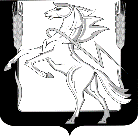 Глава Рощинского сельского поселенияСосновского муниципального района Челябинской областиПОСТАНОВЛЕНИЕот 18 июня 2021 г. N 129/1Об утверждении Порядка направления проектов муниципальных нормативных правовых актов и принятых муниципальных нормативных правовых актов Администрации Рощинского сельского поселения в прокуратуру Сосновского района для проведения правовой и антикоррупционной экспертизыВ соответствии со стать1й 9.1 Федерального закона от 17.01.1992г.  №2202-1 "О прокуратуре Российской Федерации», Федеральным законом от 17.07.2009г. № 172-ФЗ "Об антикоррупционной экспертизе нормативных правовых актов и проектов нормативных правовых актов» Администрация Рощинского сельского поселения ПОСТАНОВЛЯЕТ:1. Утвердить прилагаемый Порядок направления проектов муниципальных нормативных правовых актов и принятых муниципальных нормативных правовых актов Администрации Рощинского сельского поселения в прокуратуру Сосновского муниципального района для проведения правовой и антикоррупционной экспертизы. 2. Обнародовать настоящее постановление в порядке, установленном Советом депутатов Рощинского сельского поселения, и разместить на официальном сайте Рощинского сельского поселения в сети «Интернет».3. Настоящее постановление вступает в силу со дня его обнародования.4. Контроль за исполнением настоящего постановления возложить на заместителя главы Администрации Рощинского сельского поселения.Глава Рощинского сельского поселения                                     Л.А. ЕфимоваУтвержденПостановлением администрацииРощинского сельского поселения Сосновского муниципального районаЧелябинской областиот 18 июня 2021 г. N 129/1Порядокнаправления проектов муниципальных нормативных правовых актов и принятых муниципальных нормативных правовых актов Администрации Рощинского сельского поселения в прокуратуру Сосновского муниципального района для проведения правовой и антикоррупционной экспертизы1. Настоящий Порядок определяет последовательность действий по представлению в прокуратуру Сосновского района (далее по тексту – прокуратура) проектов муниципальных нормативных правовых актов и принятых муниципальных нормативных правовых актов администрации Рощинского сельского поселения (далее по тексту – администрация поселения) в целях реализации полномочий, возложенных на органы прокуратуры Федеральным Законом от 17.07.2009г. №172-ФЗ «Об антикоррупционной экспертизе нормативных правовых актов и проектов нормативных правовых актов» и Федеральным Законом от 17.01.1992г. №2202-1 «О прокуратуре Российской Федерации».2. Направлению в прокуратуру подлежат муниципальные нормативные правовые акты, а также проекты муниципальных нормативных правовых актов администрации поселения, регулирующие вопросы: 2.1 Прав свободы и обязанностей человека и гражданина.2.2 Муниципальной собственности.2.3 Муниципальной службы.2.4 Бюджетного, налогового, лесного, водного, земельного, градостроительного, природоохранного законодательства.2.5 Социальных гарантий лицам, замещающим (замещавшим) муниципальные должности и должности муниципальной службы.3. Муниципальные нормативные правовые акты, принятые администрацией поселения, направляются в прокуратуру заместителем Главы сельского поселения на бумажном носителе в виде заверенных копий либо в электронном виде в следующие сроки:3.1 Муниципальные нормативные правовые акты, принятые до 15-го числа текущего месяца – в срок не позднее 20-го числа текущего месяца.3.2 Муниципальные нормативные правовые акты, принятые после 15-го числе текущего месяца – в срок не позднее 5-го числа месяца, следующего за текущим. 4. Проекты муниципальных нормативных правовых актов администрации поселения в электронном виде направляются в прокуратуру заместителем Главы сельского поселения или специалистами администрации поселения, являющимися разработчиками проектов, в течении двух рабочих дней после внесения проекта на согласование. 5. Достоверность документов, направленных в электронном виде, подтверждается сопроводительным письмом администрации поселения, направленным на бумажном носителе. В сопроводительном письме указывается перечень направленных в электронном виде документов, планируемый в срок принятия муниципального нормативного правового акта.6. Поступившие из прокуратуры заключения подлежат обязательной регистрации в администрации разработчиком муниципального нормативного правового акта. Рассмотрение получивших из прокуратуры заключений, содержащих замечания и предложения, в течении 10-ти рабочих дней со дня поступления осуществляет заместитель Главы сельского поселения либо специалист, являющейся разработчиком муниципального нормативного правового акта, обязательным докладом Главе поселения о результатах рассмотрения.7. В случае обнаружения замечаний и предложений, изложенных в заключении прокуратуры, письмо с обоснованием причин отклонения, подписанное Главой поселения либо лицом, исполняющим его обязанности, направляется в прокуратуру.В случае признание замечаний и предложений, изложенных в заключении прокуратуры, в проект муниципального нормативного правового акта в установленном порядке вносятся необходимые изменения и дополнения.8. Контроль соблюдения сроков направления муниципальных нормативных правовых актов, учет направленных в прокуратуру муниципальных нормативных правовых актов, учет поступивших из прокуратуры заключений по принятым муниципальным нормативным правовым актам осуществляет заместитель Главы сельского поселения. 9. За ненадлежащее исполнение настоящего Постановления должностные лица несут ответственность в установленном законом порядке. 